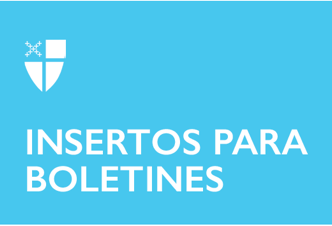 20 de febrero de 2022 - Epifanía 7 (C) Alianzas Globales Lectio Divina: La Diócesis de Botswana y la Diócesis de Carolina del NorteLa estación de la Epifanía es cuando celebramos la revelación de Cristo al mundo. Celebramos la llegada de Aquel que es la luz del mundo: una luz que da vida, una luz que trae esperanza. Esta luz brilla más intensamente cuando estamos en comunidad, con Dios y entre nosotros. La Oficina de Asociaciones Globales de la Iglesia Episcopal invita a personas, grupos pequeños, congregaciones y diócesis a utilizar nuestra serie de videos semanales durante la estación de la Epifanía para acercarnos unos a otros y a nuestro Señor. Utilizando una adaptación de la lectio divina con el pasaje del evangelio para cada domingo, conocerá y oirá a episcopales y socios anglicanos de todo el mundo mientras leen y reflexionan sobre la revelación de Jesús a nosotros. 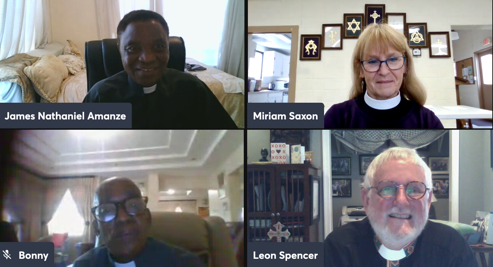 La lectio divina de esta semana presenta al profesor James Nathaniel Amanze y a la Rvda. Bonny Bashe de la Diócesis de Botswana, en la Iglesia Anglicana de la Provincia de África Central, y a la Rvda. Miriam Saxon y al Rvdo. Leon Spencer de la Diócesis Episcopal de North Carolina. Para participar:1. Lea el pasaje del Evangelio de hoy: »Pero a ustedes que me escuchan les digo: Amen a sus enemigos, hagan bien a quienes los odian, bendigan a quienes los maldicen, oren por quienes los insultan. Si alguien te pega en una mejilla, ofrécele también la otra; y si alguien te quita la capa, déjale que se lleve también tu camisa. A cualquiera que te pida algo, dáselo, y al que te quite lo que es tuyo, no se lo reclames. Hagan ustedes con los demás como quieren que los demás hagan con ustedes.20 de febrero de 2022 - Epifanía 7 (C) Alianzas Globales Lectio Divina: La Diócesis de Botswana y la Diócesis de Carolina del NorteLa estación de la Epifanía es cuando celebramos la revelación de Cristo al mundo. Celebramos la llegada de Aquel que es la luz del mundo: una luz que da vida, una luz que trae esperanza. Esta luz brilla más intensamente cuando estamos en comunidad, con Dios y entre nosotros. La Oficina de Asociaciones Globales de la Iglesia Episcopal invita a personas, grupos pequeños, congregaciones y diócesis a utilizar nuestra serie de videos semanales durante la estación de la Epifanía para acercarnos unos a otros y a nuestro Señor. Utilizando una adaptación de la lectio divina con el pasaje del evangelio para cada domingo, conocerá y oirá a episcopales y socios anglicanos de todo el mundo mientras leen y reflexionan sobre la revelación de Jesús a nosotros. La lectio divina de esta semana presenta al profesor James Nathaniel Amanze y a la Rvda. Bonny Bashe de la Diócesis de Botswana, en la Iglesia Anglicana de la Provincia de África Central, y a la Rvda. Miriam Saxon y al Rvdo. Leon Spencer de la Diócesis Episcopal de North Carolina. Para participar:1. Lea el pasaje del Evangelio de hoy: »Pero a ustedes que me escuchan les digo: Amen a sus enemigos, hagan bien a quienes los odian, bendigan a quienes los maldicen, oren por quienes los insultan. Si alguien te pega en una mejilla, ofrécele también la otra; y si alguien te quita la capa, déjale que se lleve también tu camisa. A cualquiera que te pida algo, dáselo, y al que te quite lo que es tuyo, no se lo reclames. Hagan ustedes con los demás como quieren que los demás hagan con ustedes.»Si ustedes aman solamente a quienes los aman a ustedes, ¿qué hacen de extraordinario? Hasta los pecadores se portan así. Y si hacen bien solamente a quienes les hacen bien a ustedes, ¿qué tiene eso de extraordinario? También los pecadores se portan así. Y si dan prestado sólo a aquellos de quienes piensan recibir algo, ¿qué hacen de extraordinario? También los pecadores se prestan unos a otros, esperando recibir unos de otros. Ustedes deben amar a sus enemigos, y hacer bien, y dar prestado sin esperar nada a cambio. Así será grande su recompensa, y ustedes serán hijos del Dios altísimo, que es también bondadoso con los desagradecidos y los malos. Sean ustedes compasivos, como también su Padre es compasivo.»No juzguen a otros, y Dios no los juzgará a ustedes. No condenen a otros, y Dios no los condenará a ustedes. Perdonen, y Dios los perdonará. Den a otros, y Dios les dará a ustedes. Les dará en su bolsa una medida buena, apretada, sacudida y repleta. Con la misma medida con que ustedes den a otros, Dios les devolverá a ustedes.» (Lucas 6:27-38, Dios Habla Hoy).2. Reflexione: ¿Qué palabra o frase corta le llamó la atención o le vino a la mente? Ya sea que esté solo o en grupo, dígalo en voz alta. 3. Lea: Vuelva a leer el pasaje, quizás en una traducción diferente. En el video de esta semana, oirá el texto en portugués.4. Reflexione: ¿Dónde le toca el pasaje en su vida hoy? Si está con un grupo, comparta su respuesta entre sí, sin discutir más. Si está solo, diga su respuesta en voz alta o escríbala. 5. Lea: Vuelva a leer el pasaje, tal vez en otra traducción. 6. Reflexione: Por lo que he oído y compartido, ¿qué creo que Dios quiere que yo haga o sea? ¿Dios me está invitando a cambiar de alguna manera? Podría considerar escribir su respuesta en un diario y meditar en ella durante el transcurso de esta semana. 7. Ore: Para terminar, diga el padrenuestro, la colecta de hoy, o colecta para el propio 28 en el Libro de Oración Común (p. 152). »Si ustedes aman solamente a quienes los aman a ustedes, ¿qué hacen de extraordinario? Hasta los pecadores se portan así. Y si hacen bien solamente a quienes les hacen bien a ustedes, ¿qué tiene eso de extraordinario? También los pecadores se portan así. Y si dan prestado sólo a aquellos de quienes piensan recibir algo, ¿qué hacen de extraordinario? También los pecadores se prestan unos a otros, esperando recibir unos de otros. Ustedes deben amar a sus enemigos, y hacer bien, y dar prestado sin esperar nada a cambio. Así será grande su recompensa, y ustedes serán hijos del Dios altísimo, que es también bondadoso con los desagradecidos y los malos. Sean ustedes compasivos, como también su Padre es compasivo.»No juzguen a otros, y Dios no los juzgará a ustedes. No condenen a otros, y Dios no los condenará a ustedes. Perdonen, y Dios los perdonará. Den a otros, y Dios les dará a ustedes. Les dará en su bolsa una medida buena, apretada, sacudida y repleta. Con la misma medida con que ustedes den a otros, Dios les devolverá a ustedes.» (Lucas 6:27-38, Dios Habla Hoy).2. Reflexione: ¿Qué palabra o frase corta le llamó la atención o le vino a la mente? Ya sea que esté solo o en grupo, dígalo en voz alta. 3. Lea: Vuelva a leer el pasaje, quizás en una traducción diferente. En el video de esta semana, oirá el texto en portugués.4. Reflexione: ¿Dónde le toca el pasaje en su vida hoy? Si está con un grupo, comparta su respuesta entre sí, sin discutir más. Si está solo, diga su respuesta en voz alta o escríbala. 5. Lea: Vuelva a leer el pasaje, tal vez en otra traducción. 6. Reflexione: Por lo que he oído y compartido, ¿qué creo que Dios quiere que yo haga o sea? ¿Dios me está invitando a cambiar de alguna manera? Podría considerar escribir su respuesta en un diario y meditar en ella durante el transcurso de esta semana. 7. Ore: Para terminar, diga el padrenuestro, la colecta de hoy, o colecta para el propio 28 en el Libro de Oración Común (p. 152). 